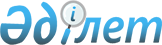 О совете по координации индустриально-инновационной деятельности в области
					
			Утративший силу
			
			
		
					Постановление акимата Павлодарской области от 28 января 2004 года N 36/2. Зарегистрировано Департаментом юстиции Павлодарской области 11 февраля 2004 года за N 2265. Утратило силу постановлением акимата Павлодарской области от 27 июня 2007 года N 172/7


      Сноска. 






Утратило силу постановлением акимата Павлодарской области от 27 июня 2007 года N 172/7.



      В целях реализации программы индустриально-инновационного развития области на 2004 - 2006 годы, утвержденной 
 решением 
 областного маслихата (II сессия, III созыв) от 26 декабря 2003 года N 166/2, (НГР 2214 от 20 января 2004 года) акимат области 

ПОСТАНОВЛЯЕТ:




      1. Образовать совет по координации индустриально-инновационной деятельности в области (далее Совет).



      2. Утвердить прилагаемое положение Совета.



      3. Представить в установленном законодательством порядке персональный состав Совета на утверждение областного маслихата.



      4. Контроль за выполнением данного постановления возложить на заместителя акима области Бочина В.З.


      Аким области                               К. Нурпеисов





Утверждено          



постановлением акимата области



от 28 января 2004 года N 36/2 



"О совете по координации   



индустриально-инновационной  



деятельности в области"   



Положение






совета по координации индустриально-инновационной






деятельности в области







1. Общие положения



      1. Совет по координации индустриально-инновационной деятельности в области (далее - Совет) является консультативно-совещательным органом при акимате области и создан для реализации программы индустриально-инновационного развития области на 2004-2006 годы, утвержденной 
 решением 
 областного маслихата (II сессия, III созыв) от 26 декабря 2003 года N 166/2.



      2. Совет осуществляет свою деятельность в соответствии с Конституцией и законами Республики Казахстан, актами Президента и Правительства Республики Казахстан, акимата и акима области, иными нормативными правовыми актами, а также настоящим Положением.



      3. Персональный состав Совета утверждается областным маслихатом.



      4. Решения Совета носят рекомендательный характер.





2. Основные задачи, функции и права Совета



      5. Основными задачами Совета являются:



      1) участие в формировании основных направлений индустриально-инновационного развития области;



      2) содействие организации научных исследований, подготовке и повышению квалификации кадров по приоритетным направлениям индустриально-инновационного развития;



      3) подготовка рекомендаций по формированию инновационной инфраструктуры и областных центров подготовки и переподготовки кадров для инновационной сферы.



      6. Совет, в соответствии с возложенными на него задачами, в установленном законодательством порядке, осуществляет следующие функции:



      1) разрабатывает предложения по индустриально-инновационному развитию области, а именно:



      приоритетным направлениям разработки и внедрения новых высокотехнологических производств и производств с высокой добавленной стоимостью;



      осуществлению мероприятий по реконструкции и техническому перевооружению действующих производств;



      созданию систем информационного, методологического и нормативного обеспечения индустриально-инновационной деятельности в области;



      2) готовит другие предложения по реализации программы индустриально-инновационного развития области на 2004-2006 годы;



      3) участвует в разработке и реализации областных инновационных программ.



      7. В целях выполнения поставленных задач и возложенных на него функций Совет имеет право:



      1) запрашивать и получать в пределах своей компетенции, в установленном законодательством порядке от государственных органов и организаций области соответствующую информацию;



      2) создавать при необходимости рабочие группы по экспертизе инвестиционных проектов.





3. Организация работы Совета



      8. Совет возглавляет председатель.



      9. Председатель организует работу Совета и руководит его деятельностью, несет персональную ответственность за выполнение задач и осуществление Советом своих функций, дает в рамках своей компетенции поручения и указания, обязательные для выполнения всеми членами Совета. Во время отсутствия председателя его функции выполняет заместитель председателя.



      10. Рабочим органом Совета является департамент экономики области в соответствии с его компетенцией и функциями.



      11. Заседания Совета проводятся по мере необходимости, но не реже одного раза в квартал.



      12. Решения Совета принимаются открытым голосованием и считаются принятыми, если за них проголосовало большинство от общего количества членов Совета либо их представителей, присутствующих на заседании Совета.



      В случае равенства голосов решающим является голос председателя.



      Заседание Совета считается правомочным, если в его работе принимает участие не менее двух третей от общего числа членов Совета. 



      13. По результатам решений Совета составляются протокола, подписываемые председателем либо лицом, его замещающим.



      Члены Совета имеют право на особое мнение, которое должно быть изложено в письменном виде.





4. Прекращение деятельности Совета



      14. Прекращение деятельности Совета осуществляется в установленном законодательством порядке.

					© 2012. РГП на ПХВ «Институт законодательства и правовой информации Республики Казахстан» Министерства юстиции Республики Казахстан
				